Analytic Project Proposal Defense FormInformationHuman SubjectsReviewed by Human Subject		Exempted from ReviewSignatures or InitialsForm must be sent to Tammy Crider at tcrider@purdue.edu when complete.Student:Date:Title:Major Professor:Conditions:Major Professor:Committee Member 1Committee Member 2DGS:Date: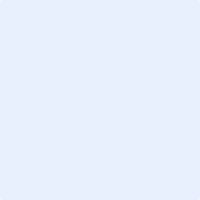 